Задания для дистанционного обучения на 2 четверть 2020-2021 годапо истории искусства и скульптуре2 класс02 – 06 НОЯБРЯ 2020 г.Оценки выставляются каждую неделю!!!= ИСТОРИЯ ИСКУССТВА =Ребята! ЧИТАЙТЕ ВНИМАТЕЛЬНО ТРЕБОВАНИЯ К ВЫПОЛНЕНИЮ ЗАДАНИЙ!Ждем от вас выполненное домашнее задание каждую неделю, к уроку по расписанию. Большая просьба, не затягивать, стараться выполнять все в срок, чтобы мы не запутались, и вы тоже в должниках не оставались и не огорчались плохими оценками. Требования к выполнению заданий:Задания выполняем НЕ ПИСЬМЕННО, а в печатном виде через Word!!! Осваиваем эту программу, вам это пригодится. Соблюдайте аккуратность оформления текста, приучайте себя к такой культуре:Единый шрифт (Times New Roman, Calibri, Arial), кому какой нравитсяЕдиный размер шрифта (кроме заголовков) – 12-14Выравнивание текста «по ширине», чтобы не было оборванных краевМаксимальный объем 2-2,5 стр, гиперссылки (синий подчеркнутый текст) – убираемМожно вставлять репродукции, но небольшого размера.ДОКУМЕНТ отправляем на почту СВОЕГО преподавателя по Истории искусства. Внутри документа ОБЯЗАТЕЛЬНО ВВЕРХУ УКАЗЫВАЕМ СВОЕ ИМЯ, ФАМИЛИЮ И ГРУППУ. В теме письма (на почте) указываем свое Имя и ФамилиюДокументы храните у себя на компьютере – эти темы нам нужны. По возможности можно распечатать и вклеить в тетрадь.Задания можно сдавать раньше.ДЗ отправляем на электронную почту своего преподавателя:Максимова Дарья Александровна - art.history.dhsh@gmail.comЛогинова Александра Владимировна – smolnikova.aleksa@yandex.ru группа Вк https://vk.com/club59820689 (для общения. В группе созданы обсуждения для каждого класса)Ссылка на ГуглДиск https://drive.google.com/drive/u/1/folders/1VQQHFsN6f4E03-U6H1LXc53neD7q1UZh Неделя 1. Искусство Древней ИндииДорогие учащиеся, на выполнение заданий по истории искусства, без снижения оценок, вам дается 2 недели! Затем оценки снижаются, а через 4 недели – не принимаются совсем, за них выставляется оценка 2. Большая просьба, стараться укладываться в эти сроки, чтобы не испортить себе оценки! !Сначала Посмотрите презентацию, а также видеосюжеты на гугл дискеhttps://drive.google.com/drive/u/1/folders/16vA-HIW-yhu46Kn-3YdtUEmkH957BCGf Выполните задания.На месте пропусков впишите названия богов:_______________________ - хранитель мироздания_______________________ - создатель мира_______________________ - следит за порядком во Вселенной_______________________ - бог мудрости и знания_______________________ - богиня удачи, счастья, богатства_______________________ - основатель первой мировой религии «Буддизм»Посмотрите видеосюжет о Будде (Будда и Ганеша) на Гугл ДискеОтветьте:- какого происхождения был Будда, до того как стал «просветленным»?- как настоящее имя Будды?- какие существуют каноны (правила) в изображении Будды?3). Посмотрите видеосюжет «Санчи. Величайшие памятники архитектуры» на Гугл Диске. Соотнесите название архитектуры с определением и картинкой (картинки ниже). Ответ запишите так, например 1-Б-И4) * задание на логику (не обязательно). В презентации вы видели ребусы, в которых зашифрованы животные, изображенные на постаменте львиной капители. Что это за животные?= СКУЛЬПТУРА =Преподаватели: Майбук Виктория Валерьевна, Морозова Светлана Юрьевна, Неустроева Светлана ОлеговнаДомашние задания по скульптуре смотреть по ссылке на стене в группе ВКонтакте "скульптура ДХШ" https://vk.com/club196388309Правила сдачи работы по скульптуре:Фото работы выкладываем в фотоальбом данной группы.Ищите фотоальбом с номером своей группы, ищем свою фамилию.ВЫКЛАДЫВАЕМ ФОТО В КОММЕНТАРИИ К СВОЕЙ ФАМИЛИИ.В комментарии к фото подписываем ФАМИЛИЮ ИМЯ ГРУППУ НАЗВАНИЕ РАБОТЫ. ОБЯЗАТЕЛЬНОНазвание архитектурыОпределение1. СтупаА. пещерные монастыри2. ЧайтьяБ. каменные мемориальные столбы, на которых высекались буддийские проповеди.3. СтамбхаВ. переводятся как «вершина», - мемориальные памятники в честь деяний Будды, хранящие его священные реликвии, либо пепел.4. ВихараГ. пещерные храмы, символ отшельнической жизни БуддыИ.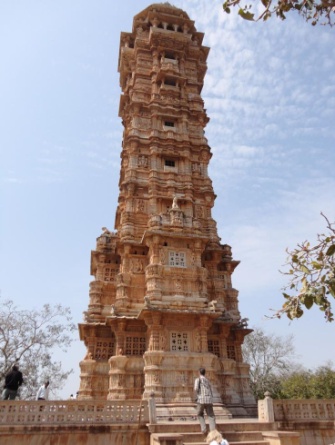 Э. 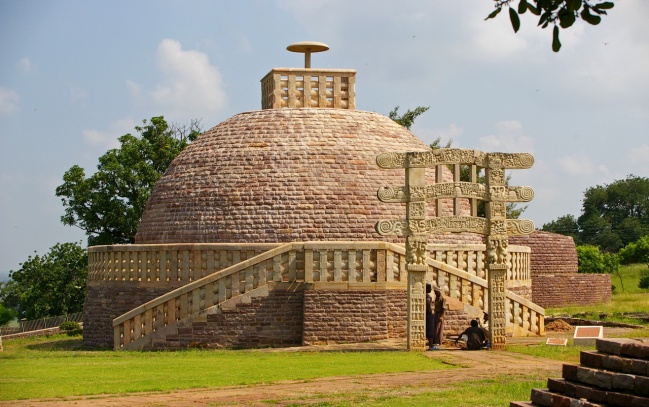 Ю.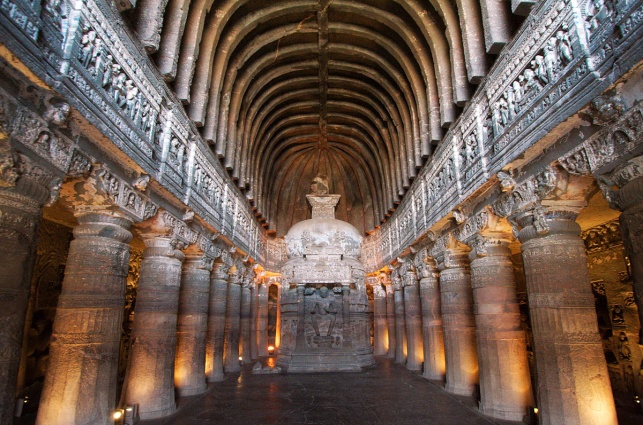 Я.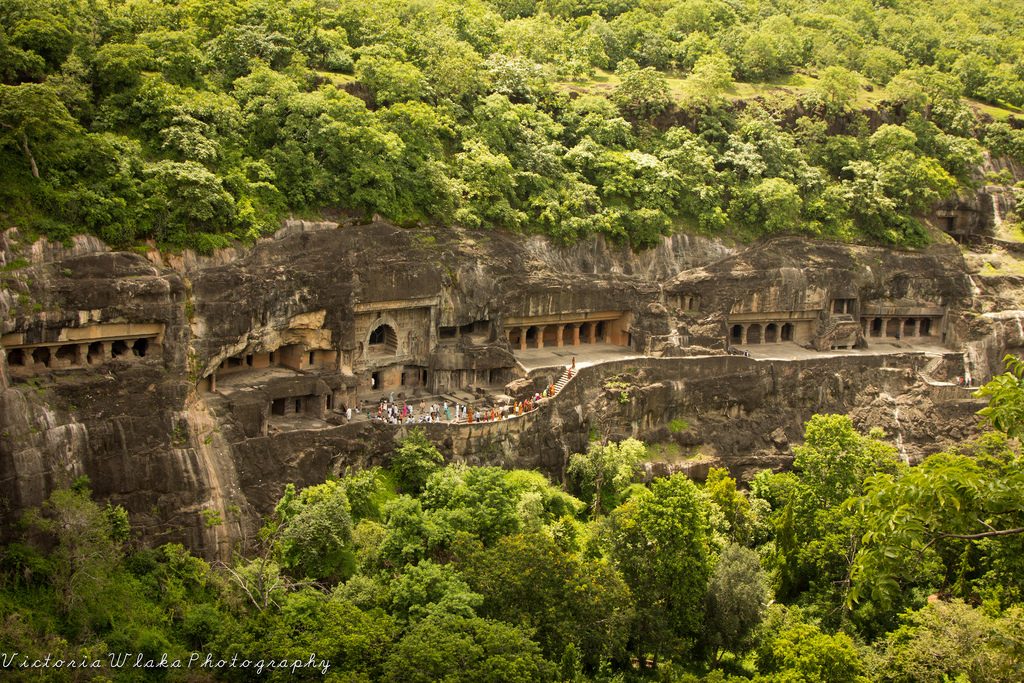 